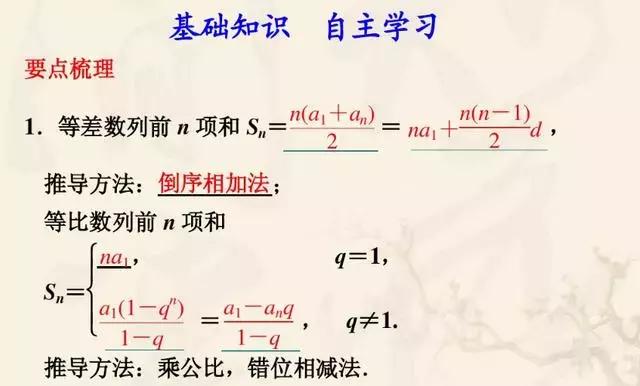 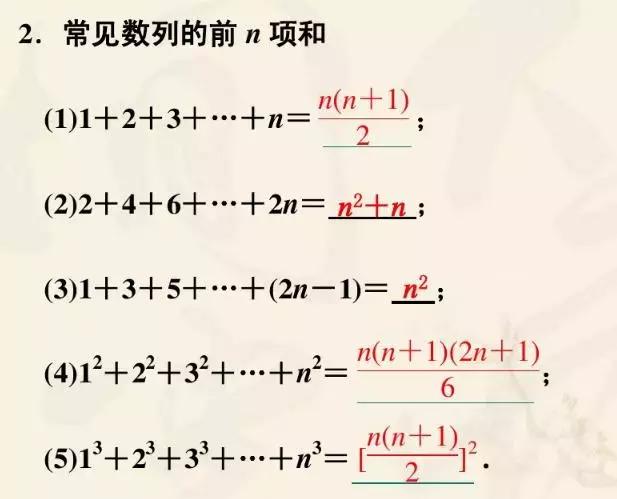 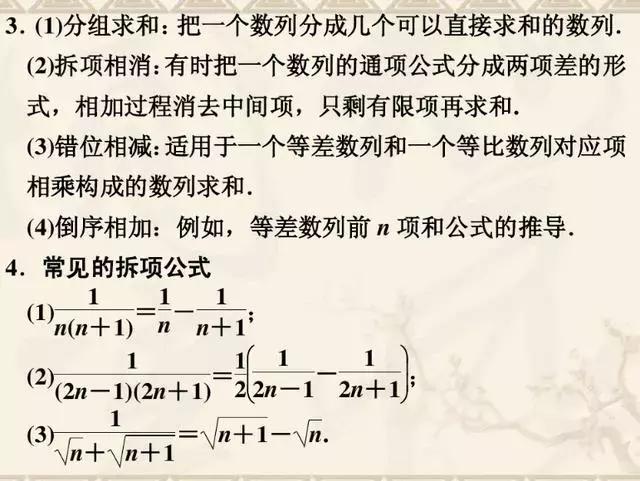 知识考点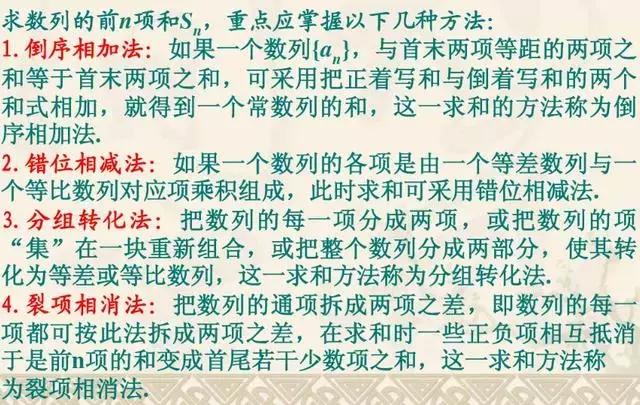 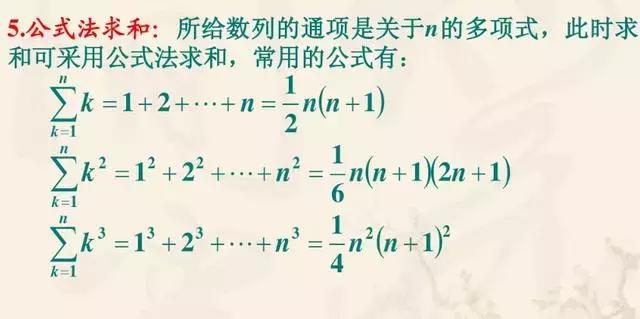 方法梳理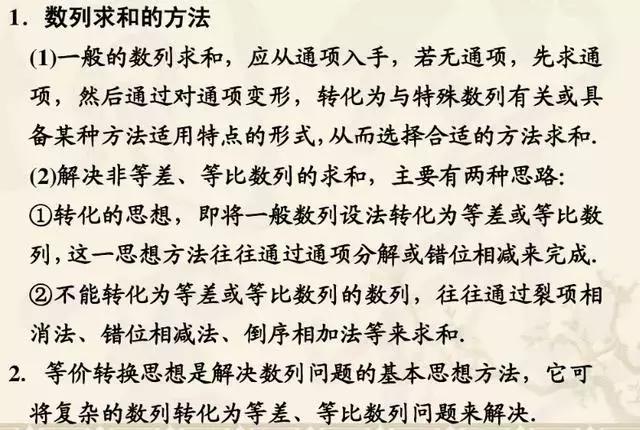 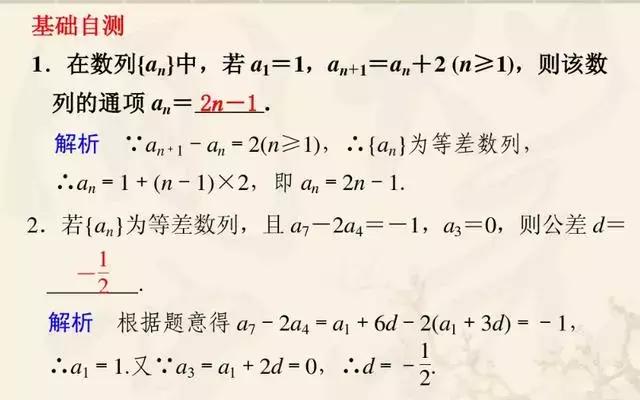 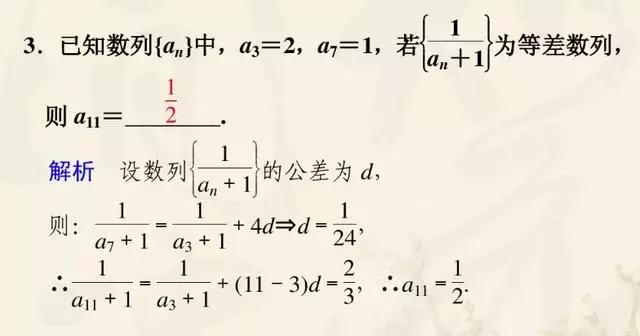 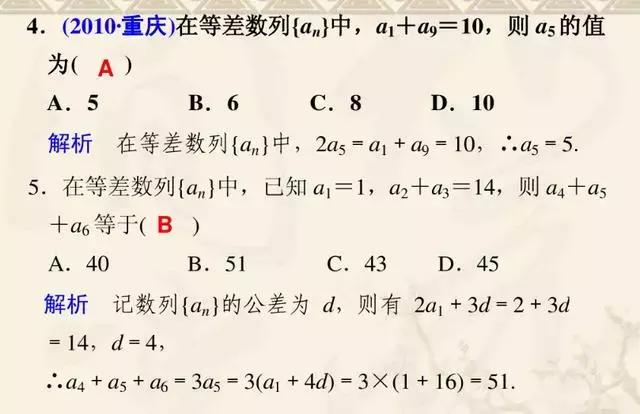 题型分类、深度分析一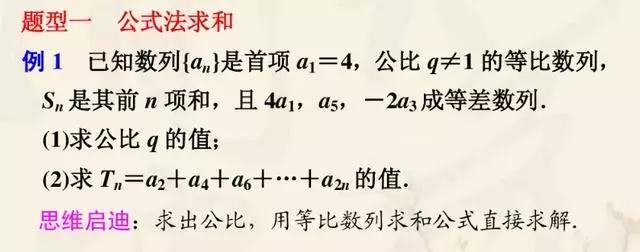 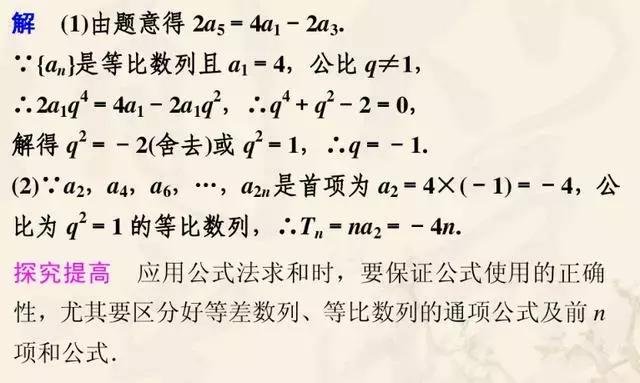 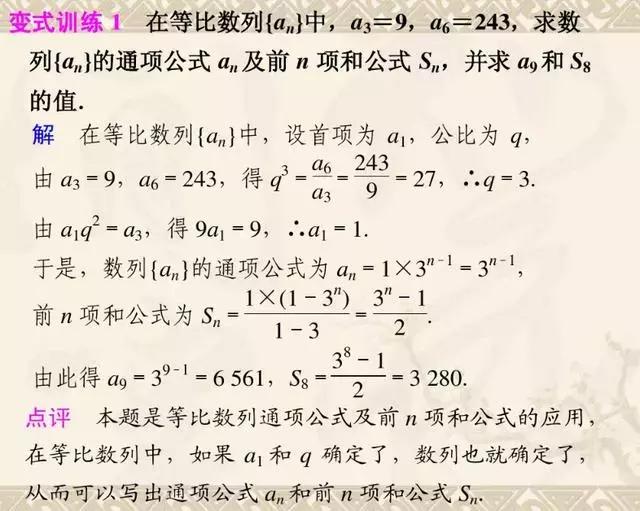 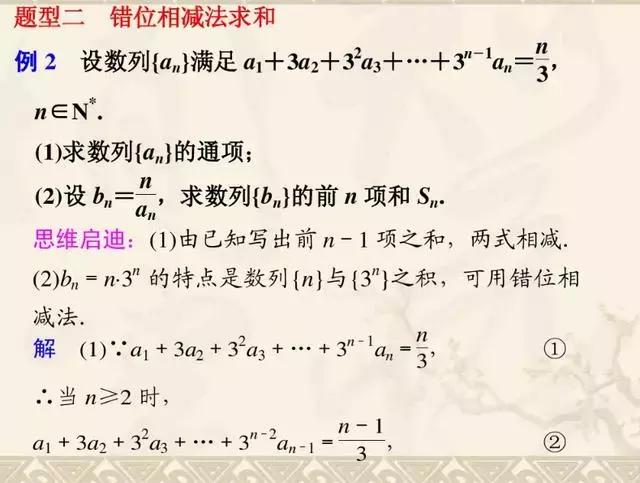 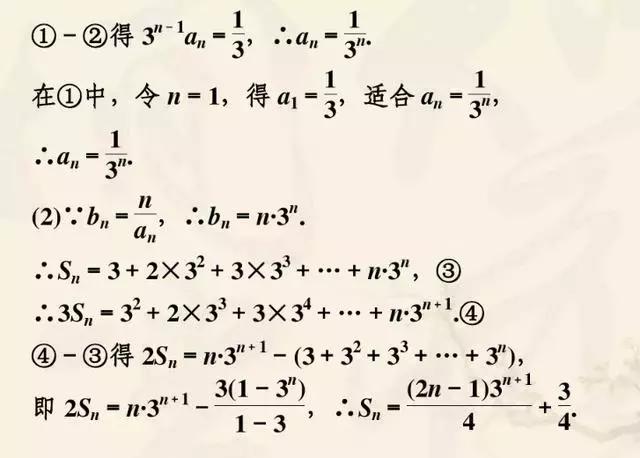 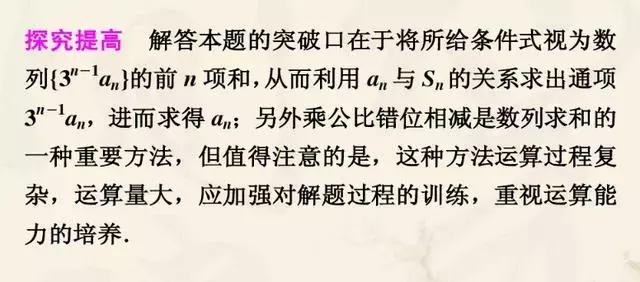 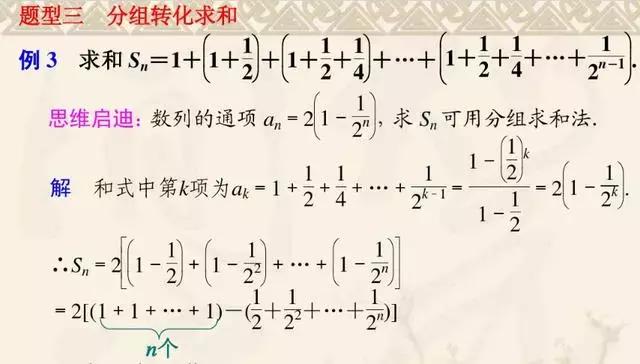 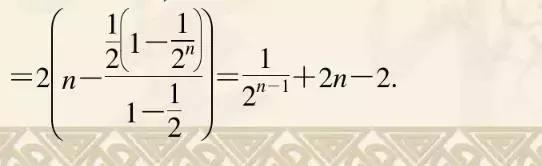 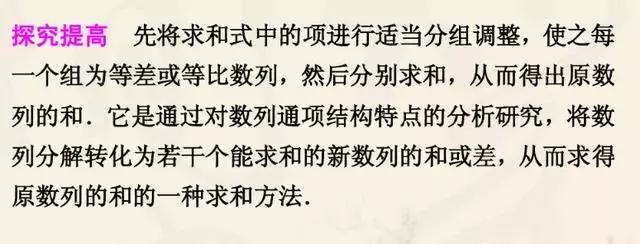 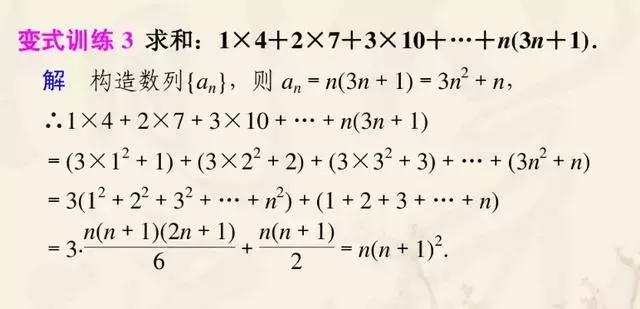 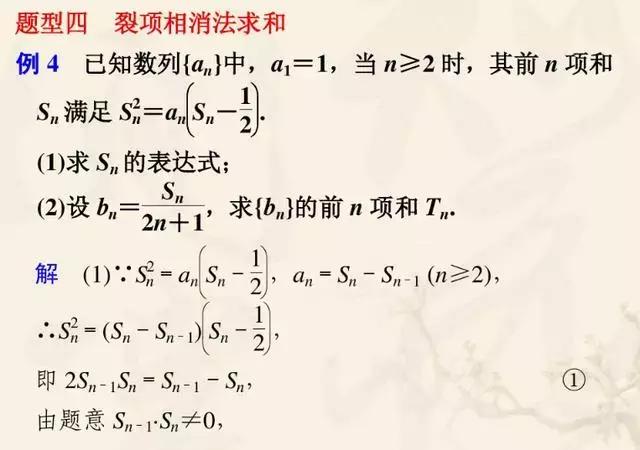 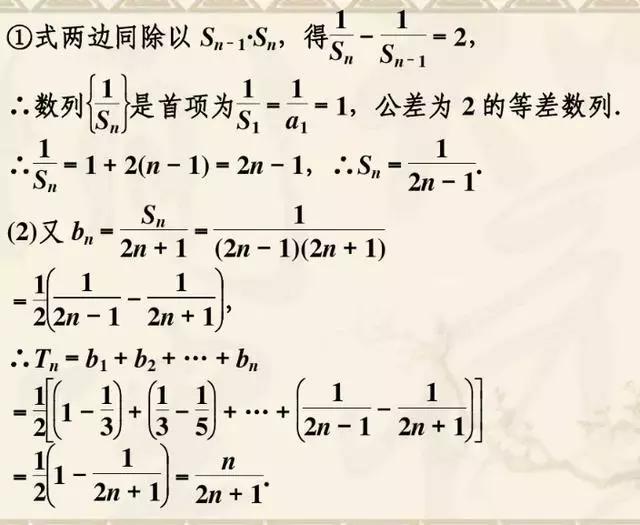 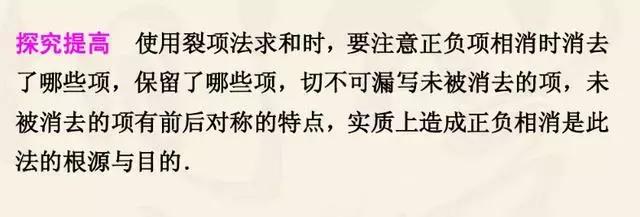 题型分类、深度分析二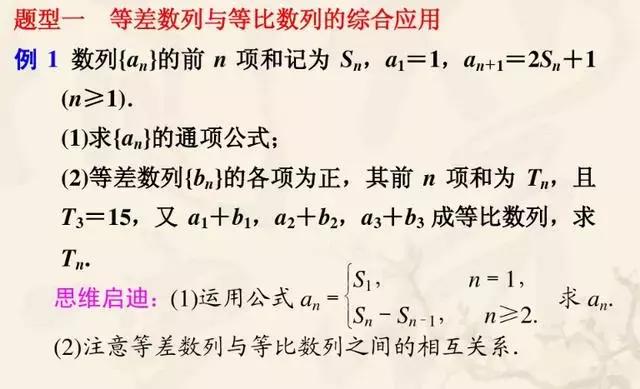 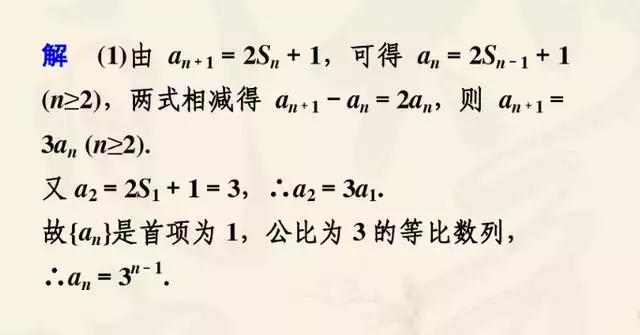 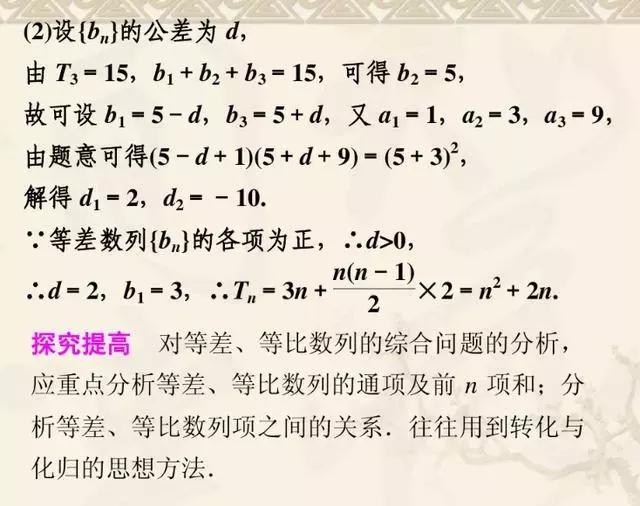 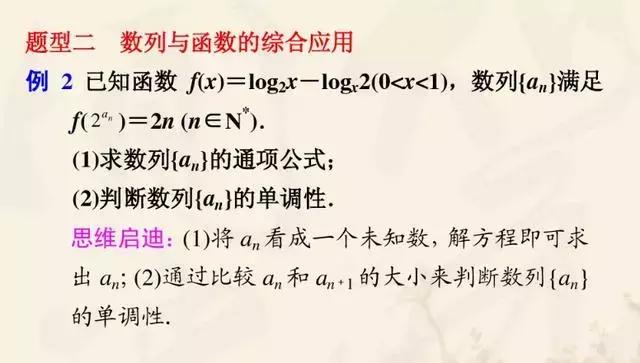 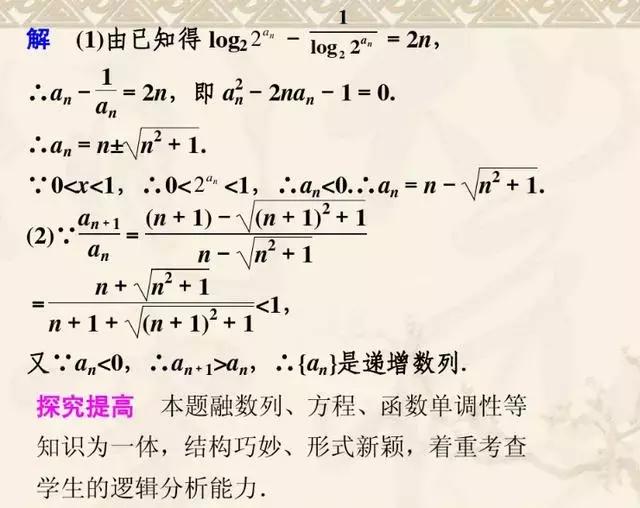 要点探究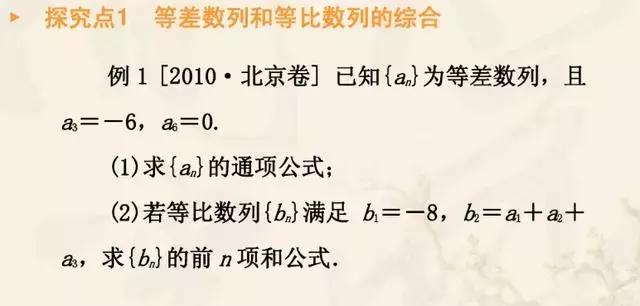 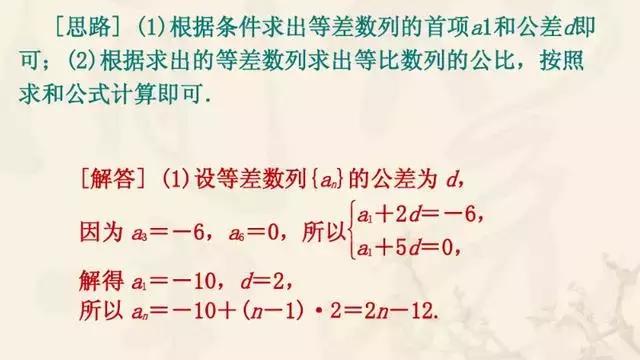 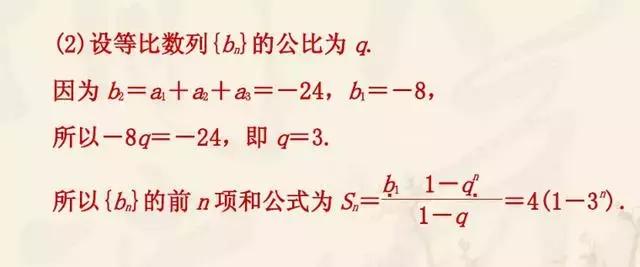 易错警示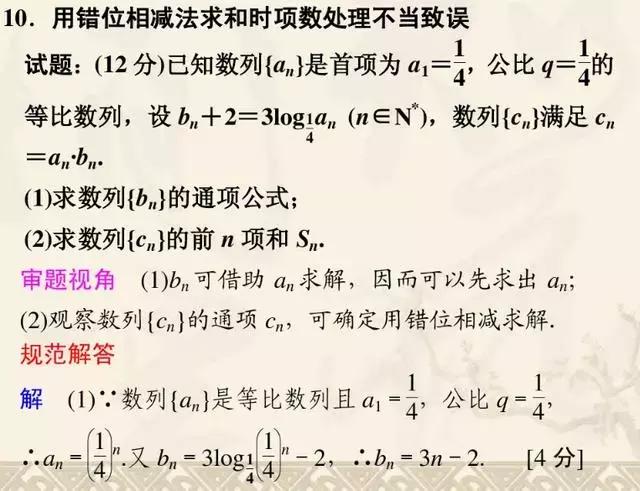 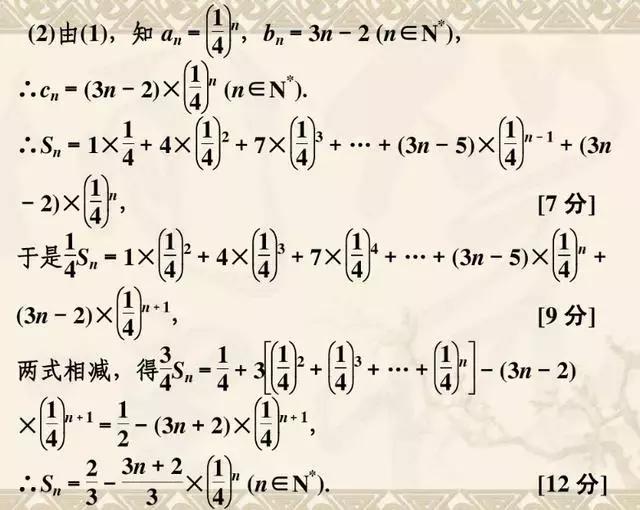 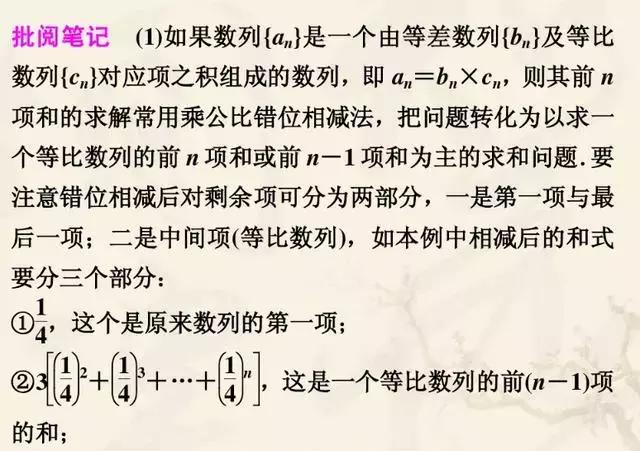 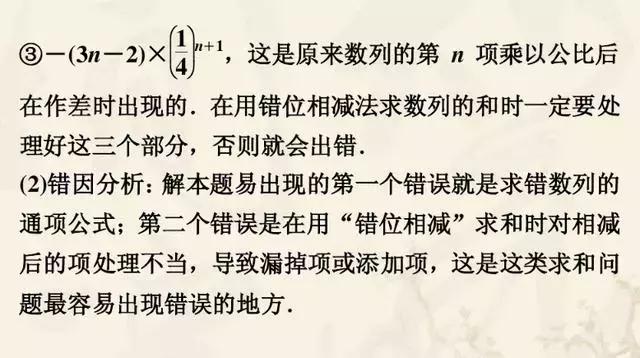 思想方法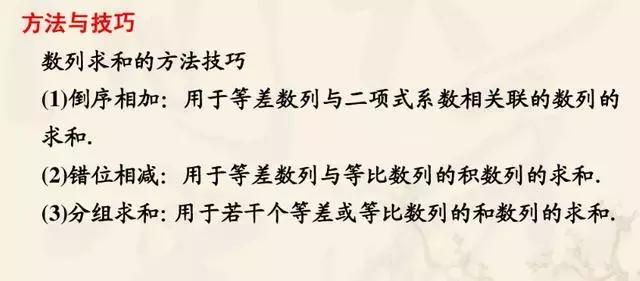 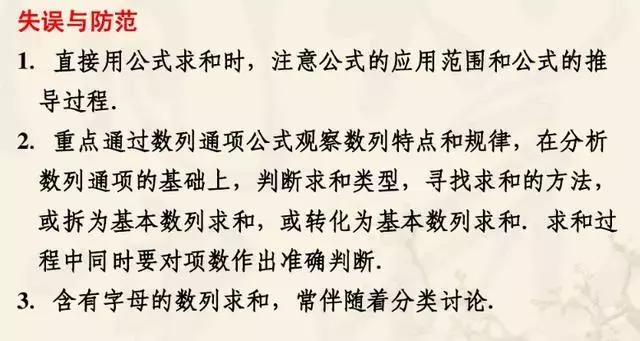 